Front creditGholam (title over police station)End credit   Directed by    Mitra TabrizianSeparate card 		  Shahab Hosseini   All highlighted on one card                   Behrouz Behnejad                       Nasser Memarzia                       Corinne Skinner Carter    All highlighted on one card                    Written by    Mitra Tabrizian and                                           Cyrus Massoudi                             Based on an original idea by Mitra TabrizianSeparate card   Produced by    Zadoc NavaSeparate cardExecutive Producers    Tom Godard                                          Ali Pour                                          Mitra Tabrizian                                          Cyrus Massoudi        Ahmad AhmadzadehOmid DanialzadehSeparate cardAssociate Producers	Farah Asemi               (in alphabetical order)    Roxana FaridanyTaymour GrahneGolnaz MalekiMamad MossadeghMina WestbergSaman WestbergJules Wright Separate card    Director of Photography    Dewald AukemaSeparate card                             Editor    Brand ThumimSeparate card          Production Designer    Stéphane Collonge        and Costume DesignerSeparate cardSpecial thanks to Tareq Kubaisi for post production support at Raised by WolvesRolling credit                  Principle Cast (in order of appearance) 		 	 Gholam    Shahab Hosseini    	    Colin Adrian    Passenger                            Security    Orson Nava                           Paolo Guglielmotti  	       Cab office owner    Philip Herbert     		 Mr Sharif    Behrouz Behnejad                   Gholam’s mother    Simin Sarkoob                    Mrs Green    Corinne Skinner Carter                            Uncle    Russell Parsi                             Aunt    Soudabeh Farrokhnia               Massoud    Mostafa Rajaai                            Arash    Armin Karima                Smoking man    David Shackleton                             Naive man    Hossein Pakzad                     Quiet man    Nasser Memarzia                  News reader    Iman Bashari     Iranian woman passenger    Nahid Nazemi        Lead Gang member    Lee Long                Gang member    Lewis Allcock  				  Matt Nathan                          Pub landlord    Frankie Waller   Mrs Green’s neighbour    Tracie Bennett                  Woman passenger    Roxana Faridany                               Passenger    Chahine Yavroyan          Angry man    Samuel Griffiths                            Second man    Felix Auer                   Indian Shop keeper   Amerjit Deu                Fish-stall owner    Mohamad Lamti                   Man in dream    Parviz Jahed       Supporting Cast                in the café    Shahpar Ashrafi-Tari                                                          Hasan Cakantemur      Habib Daleri 	             Aki Elborzi      Riza Gungor 	                  Abed Kiyadeh Michael Linehan      Porya Peikarnegar                                                  Ausama Shoubber                         in the Iranian house    Massoud NiliCyrus Saifolahi  Abbas Sadeghi         Production Manager    Stephanie Paeplow         Production Coordinator    Elena Santamaria     		      Script continuity    Samin Ahmadzadeh         and Director’s Assistant  Production Advisor    Manouchehr Hosseinpour                 Production Assistants    Kate Fleming                          Jane Taylor                  1st Assistant Director    Paolo Guglielmotti          3rd Assistant Director    Darren Baba                     Runner/Driver    Mostafa Rajaai                              Runners    Paul Collins-Red                                     Michael Williams     Rupert Power    Steady cam       First Assistant Camera    Jeremy Fusco                   			         Stephen Watson                                                    Ben Smith               Second Assistant Camera    Ann Evelin Lawford  	                  Martin Culpan                                      Matthew J Clark                            		         Jonathan Tomlin                                                      Simon Lakos    		  Data wrangler    Gaian Aukema        Gaffer    Peter Brimson                             Best Boy    Ryan Monteith           Sound Recordist    Xan Marquez Caneda                     Boom Operator    Alejandro Cid Gonzalez      Sound Design    Rich Simpson 		                                   Dario Swade  	       Sound Mix    Rich Simpson   		                  Colourist    Jon Leese-Pomfret           	   DIT and Online    Alex Seery           Art Director    Pedro Moura                 Art Department Assistant    Hanna Boulter                                                         Mish Dent              		           Roxana Faridany                                Joe Nava      Makeup Artists    Martina Luisetti  Gloria Peñaranda                      Wardrobe Supervisor    Annabelle Mamane                 Wardrobe Assistant    Hanna Boulter                  Stunt Co-ordinator    Dominic Kinnaird                                    Stunt driver    Lee Bagley                               Armourer    Ezra Bristow-Smith     	       Location Manager    David Kennaway                   Location Assistant    Kim Roden               Solicitors    Nick Fieldhouse                                     		   Anthony Gostyn, Swan Turton            Alan Moss, Harbottle & Lewis                                  Accountants    Mark Williams and Co                            Arthur J. Gallagher    Production Insurance                                         Catering    Bread and Honey					              Kando Restaurant  Many Thanks for Production support    Liz Baxter,University for the Creative Arts                          (in alphabetical order)    Ben Coulson, Roundtable Films                                                          Stephen Deuchar, Art Fund                                                         Mimi Gilligan                       Atif Ghani, Aimimage                              Nick Hocart, Chizu Media                                           Library for Iranian Studies                                                          Jon Leese-Pom      Martina Luisetti       Wendy Mitchell, British Council      Adel Mosadegh                                                         Massoud Nili       Alan Piper, Red Digital Cinema                                                         Alex Seery, First Light	              Tom Weisselberg  	 Special Thanks    			         (in alphabetical order)    Shahpar Ashrafi-Tari, Mohsen Asadi, British Council, Peter Brimson, Gillian Capper, Kate Cragg, Jeremy Fusco, Reza Fard, Andy Golding, Peter Goodwin, Jreena Green, Carole Hayman, Michel Koven, Andy Lambert, Rupert Lloyd, Dan Landin, Jeremy Lane, Pedro Moura, Karen Martinez, Shaun Marquis, Jake Nava, Orson Nava, Jose Nava, Saeed Nili, Mahmoud Oskoui, Josh Pulman, Janet Rady, Mohamad Rasoulzadeh, Cyrus Saifolahi, Brand Thumim, Harry Woodall, Angus Waugh Music Tracks    'Hunt 2013' by 'Niyaz', Ramin Torkian and Azam Ali  		      ‘Die For My People’, lyrics by Ali Abdollahi, ‘Revolution Of The Mind’                        Backing track, by Jerry Lane                       ‘Azal Izilan’ by Dehlis AkliMusicians          Attab Haddad   Oud                            Sirish Manji   Tabla Separate card (centered)Altara Pictures and AimimageSeparate card (centered)Dedicated to Stuart Hall (1932 – 2014)separate card (centered)GholamAll Rights ReservedGholam Ltd. © 2015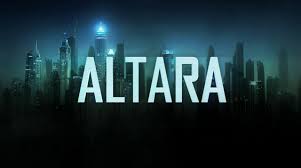 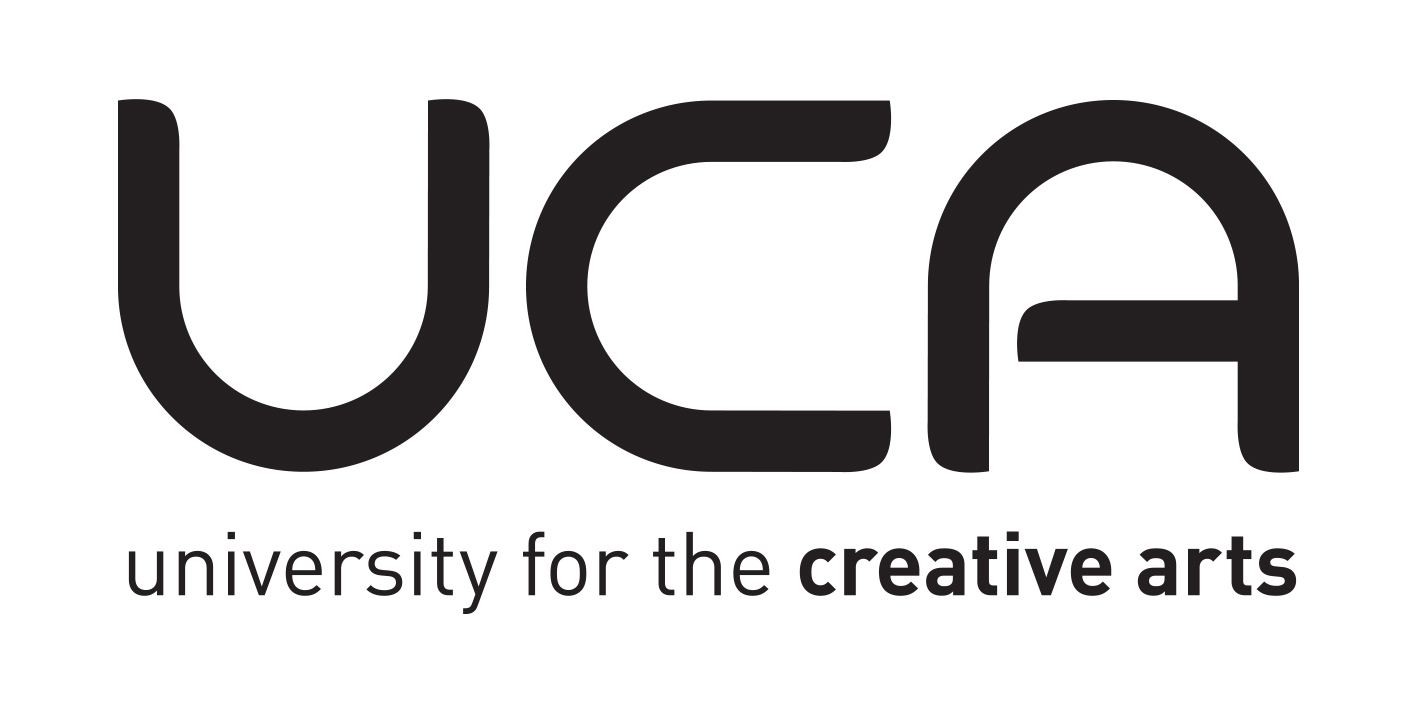 